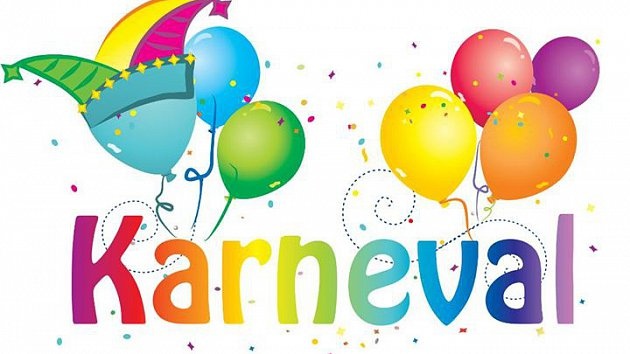       se uskuteční ve středu 23.2.2022